Popov OlegExperience:Position applied for: MasterDate of birth: 17.03.1969 (age: 48)Citizenship: UkraineResidence permit in Ukraine: NoCountry of residence: UkraineCity of residence: OdessaPermanent address: Koroleva str 79/1, ap.24Contact Tel. No: +30 (850) 702-28-84E-Mail: o1eg.popov@ukr.netSkype: oleg_popov69U.S. visa: NoE.U. visa: NoUkrainian biometric international passport: YesDate available from: 01.01.2018English knowledge: GoodMinimum salary: 10000 $ per monthPositionFrom / ToVessel nameVessel typeDWTMEBHPFlagShipownerCrewingMaster14.07.2016-11.11.2016CMA CGM BERLIOZContainer Ship8025012K98MC-C6-TI-BahamasCMA CGMCMA CGM UkraineMaster24.12.2014-11.05.2015ANL WANGARATTAContainer Ship50596-UKCMA CGMCMA Ships UkraineMaster14.01.2014-15.05.2014CMA CGM AristoteContainer Ship21257Man BW 7S60MC-C-UKCMA CGMCMA UkraineMaster29.08.2013-27.11.2013CMA CGM AristoteContainer Ship21257Man BW 7S60MC-C-UKCMA ShipsCMA Ships UkraineMaster15.05.2013-23.07.2013CC SIMBAContainer Ship15166MAK12648UKCMA ShipsCMA Ships UkraineMaster11.09.2012-18.01.2013CC SIMBAContainer Ship15166MAK12648UKCMA CGMCMA UkraineMaster20.01.2012-28.05.2012MSC GabriellaContainer Ship31290MAK14144PanamaMSCMSC SSMaster30.05.2011-05.10.2011MSC JemimaContainer Ship36887MAK27900PanamaMSCMSC SSMaster27.09.2010-28.01.2011MSC JemimaContainer Ship36887MAK27900PanamaMSCMSC SSMaster12.02.2010-04.07.2010MSC EshaContainer Ship12854MAK8800PanamaMSCMSC SSMaster13.10.2008-14.02.2009MSC EshaContainer Ship12854MAK8800PanamaMSCMSC SSMaster03.04.2008-13.08.2008MarChaserContainer Ship9113MAK10896AntiguaMarconsultMarlow Ukraine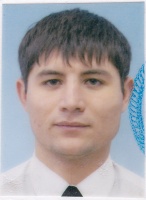 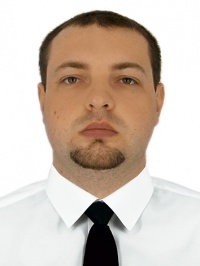 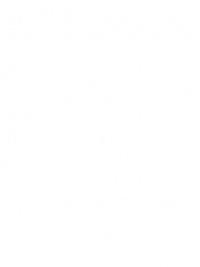 